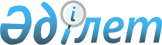 Об изъятии казахстанских горных барановПостановление Правительства Республики Казахстан от 22 сентября 2008 года № 875

      В соответствии с Кодексом Республики Казахстан от 12 июня 2001 года "О налогах и других обязательных платежах в бюджет (Налоговый кодекс)" и Законом Республики Казахстан от 9 июля 2004 года "Об охране, воспроизводстве и использовании животного мира" Правительство Республики Казахстан ПОСТАНОВЛЯЕТ: 



      1. Разрешить в период с 20 сентября по 31 декабря 2008 года изъятие (отлов) казахстанских горных баранов в количестве 4 (четыре) особи из Каркаралинского района Карагандинской области для пополнения коллекции и разведения в специально созданных условиях в Алматинском зоологическом парке. 



      2. Комитету лесного и охотничьего хозяйства Министерства сельского хозяйства Республики Казахстан: 



      1) в установленном порядке выдать разрешение государственному коммунальному казенному предприятию "Алматинский зоологический парк" Департамента культуры города Алматы на изъятие 4 (четыре) казахстанских горных баранов из территории Каркаралинского района Карагандинской области; 



      2) обеспечить контроль за соблюдением законодательства Республики Казахстан в области охраны, воспроизводства и использования животного мира при проведении мероприятий по изъятию из природной среды казахстанских горных баранов. 



      3. Установить ставку платы за пользование животным миром на изъятие 4 (четыре) казахстанских горных баранов в размере 100000 (сто тысяч) тенге за одну особь. 



      4. Настоящее постановление вводится в действие со дня подписания.       Премьер-Министр 

      Республики Казахстан                       К. Масимов 
					© 2012. РГП на ПХВ «Институт законодательства и правовой информации Республики Казахстан» Министерства юстиции Республики Казахстан
				